Конспект занятия по развитию речи в подготовительной к школе группе «Составление творческого рассказа «Весенний лес»Воспитатель – Азаренкова Людмила Григорьевна
Программное содержание:Цель: формирование умения составлять творческий рассказ по схеме, обобщить представления детей о весне. Развивать интерес к творческому рассказыванию.Задачи:Совершенствование навыка составления творческого рассказа поотдельным изображениям,закрепление представлений о весне, весеннем лесе, о приметах весны. Продолжать совершенствовать монологическую форму речи, упражнять в подборе прилагательных. Развивать умения детей проявлять индивидуальные способности к творческой речевой деятельности. Формировать умение внимательно выслушивать рассказы сверстников, помогать им в случае затруднения, умение видеть и понимать красоту природы.Предварительная работа: беседы о весне, экскурсия по территории детского сада, рисование на тему «Как я представляю себе весну», рассматривание иллюстраций на тему «Весна», «Природа весной в лесу» рассматривание картин «Грачи прилетели» Саврасов, «Вешние воды» И. Левитан, чтение художественной литературы В. Бианки «Синичкин календарь», рассказы детей из личного опыта, труд - посев овса.Оборудование: картинки с изображением помощников «Я вижу», «Я слышу», «Я чувствую». Иллюстрации примет весны. Картина с изображением весеннего леса для описания. Солнышко с лучиками. Пезентация «Помошники», опорные схематичные картинки примет весны для рассказывания.Программное обеспечение: фонограмма весенних звуков. Музыка весны.Орг. моментВоспитатель: Настал новый день. Давайте возьмемся за руки, передадим друг другу красивую улыбку и пожелаем друг другу и нашим гостям «Доброе утро!». Я желаю сегодня узнать вам много нового и интересного.Воспитатель: Ребята, вы любите путешествовать? (да) Я предлагаю отправиться в весенний лес? Хотите? (да)Воспитатель: Тогда давайте закроем глазки, представим, что мы попали в весенний лес (звучит спокойная, релаксирующая музыка) какое голубое небо над нами, как весело поют птички, как ярко светит солнышко, какая красота кругом. Насчет 3 вы откроете глаза, раз, два, три – открывайте глаза.Воспитатель: Мы с вами в лесу. Что такое лес? (ответы детей)Воспитатель: правильно, лес - это место, где растёт много растений, деревьев, кустарников, это дом для многих животных и птиц. Назовите животных, которые живут в лесу? (ответы детей)В-ль: Молодцы ( В лесу живут животные: медведь, лиса, заяц, ёжик и т. д).3.Посмотрите на картину с изображением весны в лесу. Сегодня мы попробуем ее описать.Воспитатель: Но сначала мы поиграем.  Словесная игра «Весна, она какая?». Перед Вами весеннее солнышко, но оно потеряло свои лучики. Ребята, поможем солнышку засиять ярче? Я раздам Вам лучики, но прежде, чем вернем солнышку лучики нужно будет назвать красивое слово о весне (Теплая, красивая, добрая, ласковая, чудесная, ранняя, поздняя, зеленая, дружная, звонкая, таинственная, хмурая, тихая, робкая, ликующая, веселая, яркая, изумрудная, скользкая, мрачная, солнечная, загадочная, голубая).Посмотрите, какое солнышко стало ярким и радостным.Воспитатель: Ребята, а зиму с весной не перепутаете? Давайте проверим.Зима ушла, а весна - …пришла. Зима холодная, а весна - …теплая. Зимой солнце светит, а весной - …греет. Зимой сугробы высокие, а весной - …низкие. Зимой надевают шубы, а весной - …куртки. Зимой ветер злой, а весной - …ласковый.Воспитатель; А теперь передохнем немного – динамическая пауза.Весной бабочка проснулась,Улыбнулась, потянулась,Раз — росой она умылась,Два — изящно покружилась,Три — нагнулась и присела,На четыре — улетела.7.Воспитатель: Молодцы, а теперь давайте попробуем словами изобразить красоту леса? Я вас сейчас научу. У нас есть помощники «Я вижу» (посмотрите какие у него большие глаза, «Я слышу» (какие у него уши, «Я чувствую» (обратите внимание на его нос) (выставляются картинки человечков поочередно).А вот и первый помощник нас приглашает (интерактивная игра) как его зовут?Д - «Я слышу»В- молодцы, он нам поможет вспомнить, какие звуки мы можем услышать весной в лесу.Слушаем внимательно. Начнё м называть предложение словами: «Весной в лесу можно услышать …» (вкл. Запись по очереди разные звуки)Д - «Весной в лесу можно услышать, как звенит капель»Д - Д - «Весной в лесу можно услышать, как журчит ручей»Д - «Весной в лесу можно услышать, как поют птицы»Д - «Весной в лесу можно услышать, как жужжат насекомые»Д- «Весной в лесу шумит ветер»В – молодцы, вы назвали все звуки, которые мы можем услышать весной в лесу.В – Вот и следующий помощник (показываю). Как его зовут? («Я вижу»)«Я вижу» приглашает нас к себе.Он нам приготовил подсказки, какие? Давайте посмотрим иллюстрацииВы смотрите на картинку и начинаете предложение со слов: «Весной в лесу можно увидеть, как…»Д - «Весной в лесу можно увидеть, как набухают почки на деревьях»Д - «Весной в лесу можно увидеть, как распускаются подснежники»Д - «Весной в лесу можно увидеть, как появляются первые проталины»Д - «Весной в лесу можно увидеть, как прилетают птицы»Д- «Весной солнышко светит ярче»В – молодцы вы вспомнили все, что мы можем увидеть весной в лесу.Ребята, о каком помощнике весны мы ещё не поговорили? Д – «Я чувствую»В – чтобы почувствовать и насладиться всеми запахами в весеннем лесу помощник «Я чувствую» предлагает нам выполнить задание.«Я чувствую» приготовил нам подсказки и все приметы, которые мы можем почувствовать. Называем примету словами: «Весной в лесу можно почувствовать …»Д -«Весной в лесу можно почувствовать, как пахнут первые листочки»Д -«Весной в лесу можно почувствовать аромат первой травы»Д -«Весной в лесу можно почувствовать запах первой грозы»Д -«Весной в лесу можно почувствовать благоухание первоцветов»Д -«Весной в лесу можно почувствовать запах прелой земли»Д -«Весной в лесу можно почувствовать аромат талой воды»В – молодцы вы вспомнили все приметы, которые мы можем почувствовать в весеннем лесу.Воспитатель: Теперь я думаю, вы готовы творить и описать нашу картину  словами.Я предлагаю начать рассказ так…«Сегодня я отправилась в путешествие по весеннему лесу. В лесу я услышала, как…Д –как звенит капель, шумит ветер, журчит ручей, поют птицы, жужжат насекомые.Второй ребёнок:  «Ещё я там увидел (а, как набухают почки, распускаются подснежники, появляются первые проталины, прилетают птицы, солнце светит ярче.Третий ребёнок «А ещё в лесу я почувствовал (а, как пахнут первые листочки, аромат первой травы, запах первой грозы, благоухание первоцветов, запах прелой земли, аромат талой воды.В – ребята теперь нам надо закончить рассказ. А заканчиваем мы рассказы тем, что выражаем, описываем свои чувства, которые вызывает картина у вас. (вешаю настроение).Какое настроение у вас сейчас?Д – И сейчас у меня (весёлое, радостное, счастливое, солнечное, игривое) настроение.Воспитатель: – Кто хочет рассказать рассказ полностью? Только вы не забывайте, что слушают нас наши помощники «Я вижу», «Я слышу», «Я чувствую».Рассказывают дети: – «Сегодня я отправилась (ся) в весенний лес. Я услышал (а, как звенит капель, трещат ветки деревьев, шумит ветер, журчит ручей, поют птицы, жужжат насекомые. А ещё я увидел (а) в лесу, как набухают почки на деревьях, как распускаются подснежники, появляются первые проталины, прилетают птицы, солнце светит ярче. А ещё почувствовал (а) в лесу, как пахнут первые листочки. Почувствовал (а) аромат первой травы, запах первой грозы, благоухание первоцветов, запах прелой земли, аромат талой воды. И сейчас у меня радостное настроение.»Молодцы, ребята. Вы сегодня научились описывать картину и выражать свои чувства  словами. Воспитатель: Ну и напоследок давайте немного расслабимся. Упражнение на релаксацию. Раз, два, три, четыре, пять! (прикасаться поочередно подушечками пальцев друг к другу, начиная с большого) Все умеем мы считать (сжимать и разжимать кулаки) Отдыхать умеем тоже — (покачать расслабленными руками) Руки за спину положим, Голову поднимем выше (спрятать руки за спину, голова поднята, спокойное дыхание)И легко-легко подышим. Ах, как пахнет здесь весной, Но нам пора уже домой. Возьмемся за руки, закроем глазки: Три раза обернись и домой вернись! Итог: Вот мы и вернулись с Вами в нашу группу. Ребята, Вам понравилось наше путешествие? (Да). Я думаю, у нас столько замечательных  впечатлений от сегодняшнего посещения  весеннего леса, что в течение дня мы обязательно изобразим их на бумаге – нарисуем весенние пейзажи и устроим выставку рисунков для нас и ваших родителей.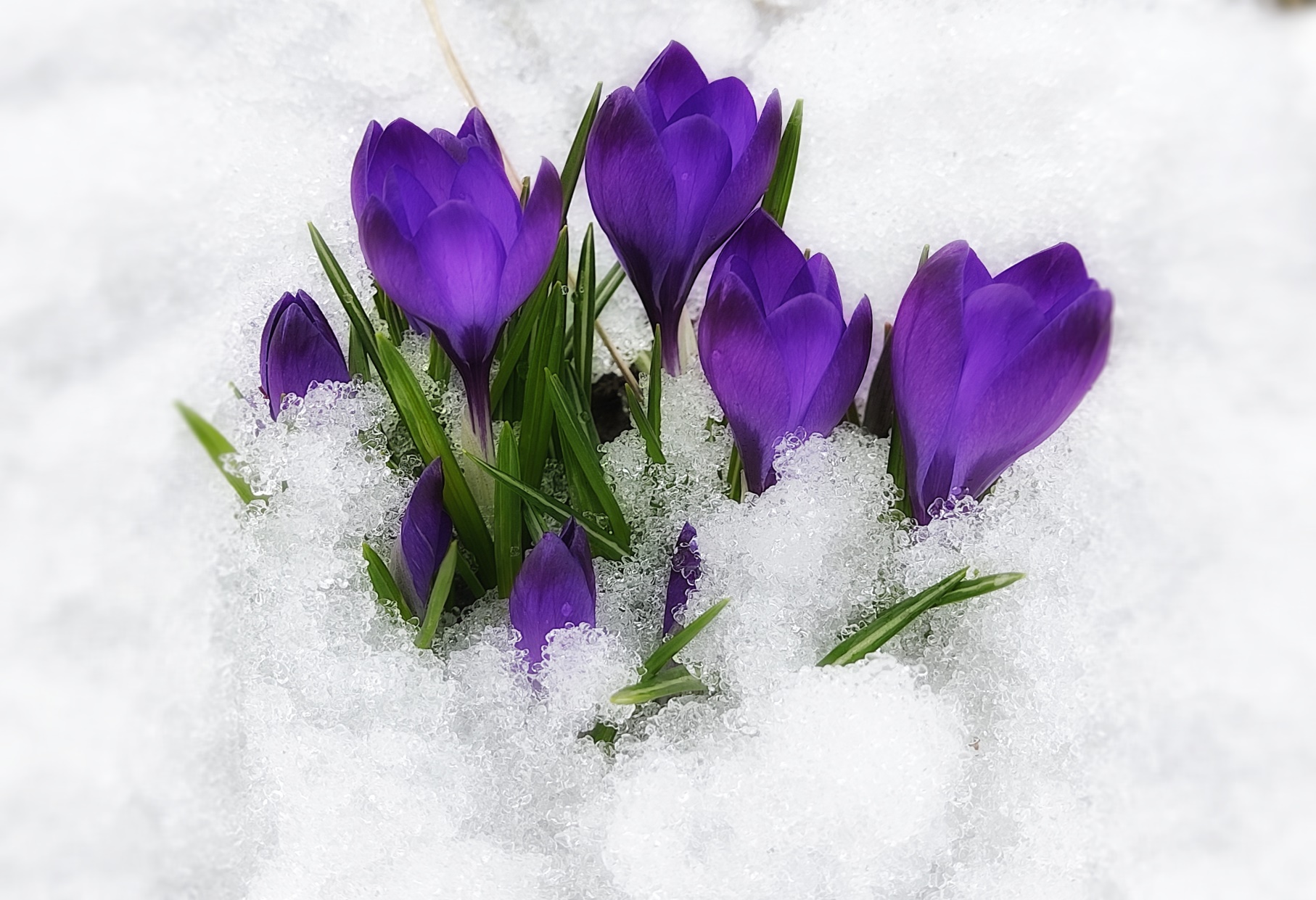 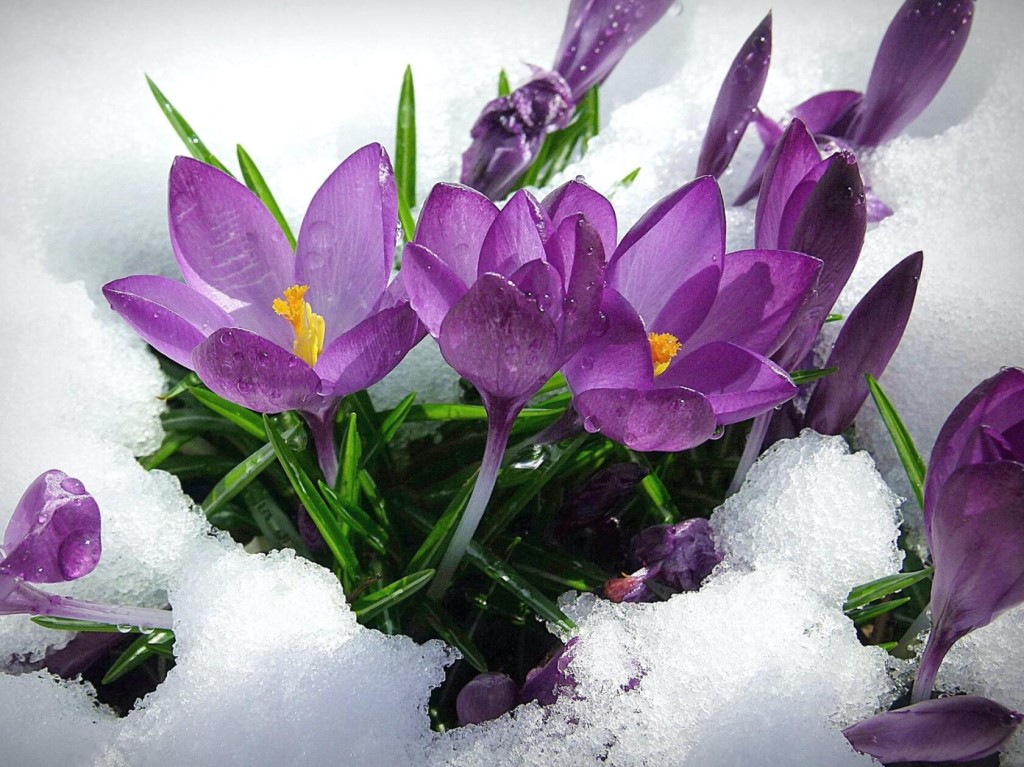 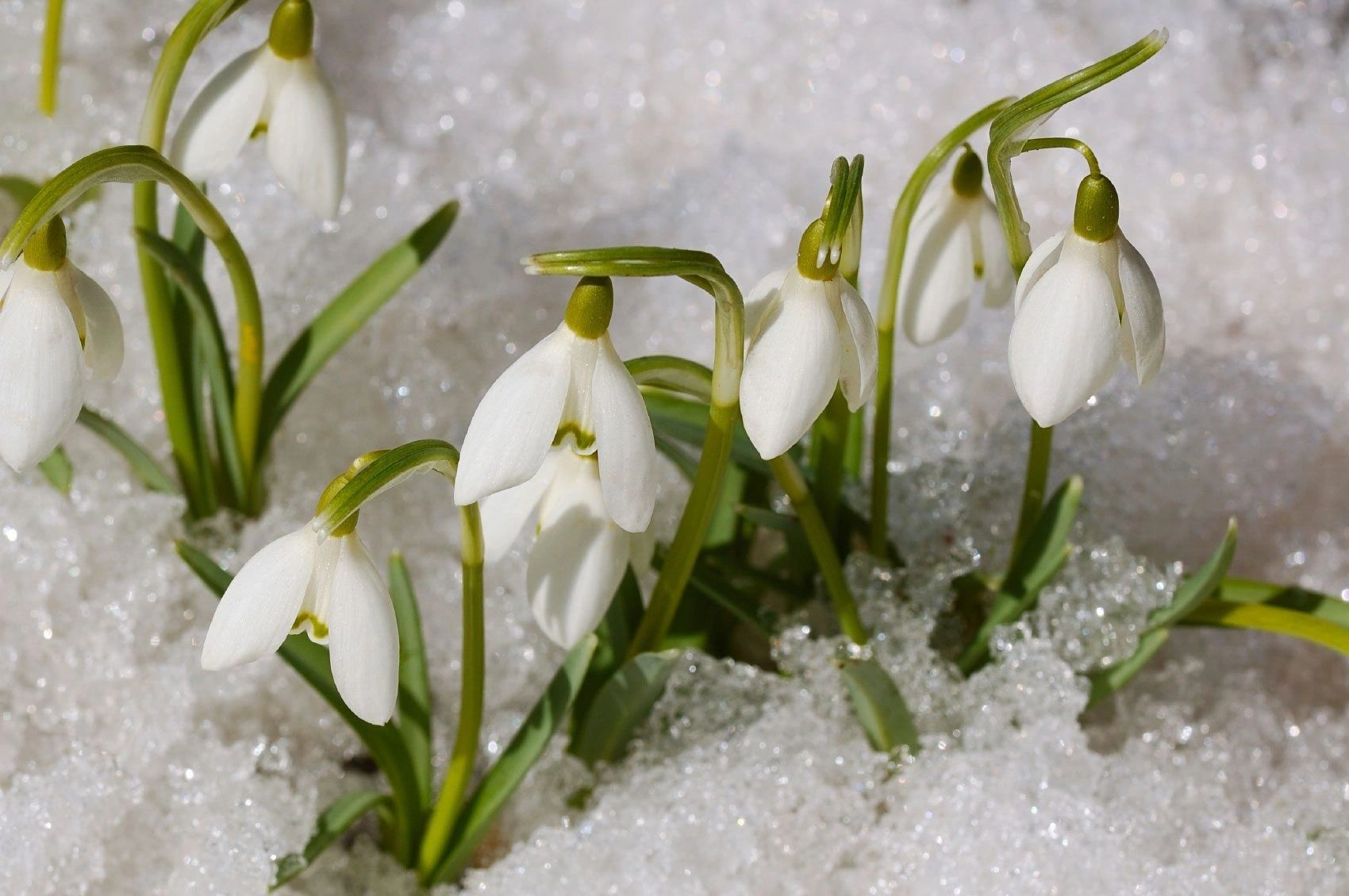 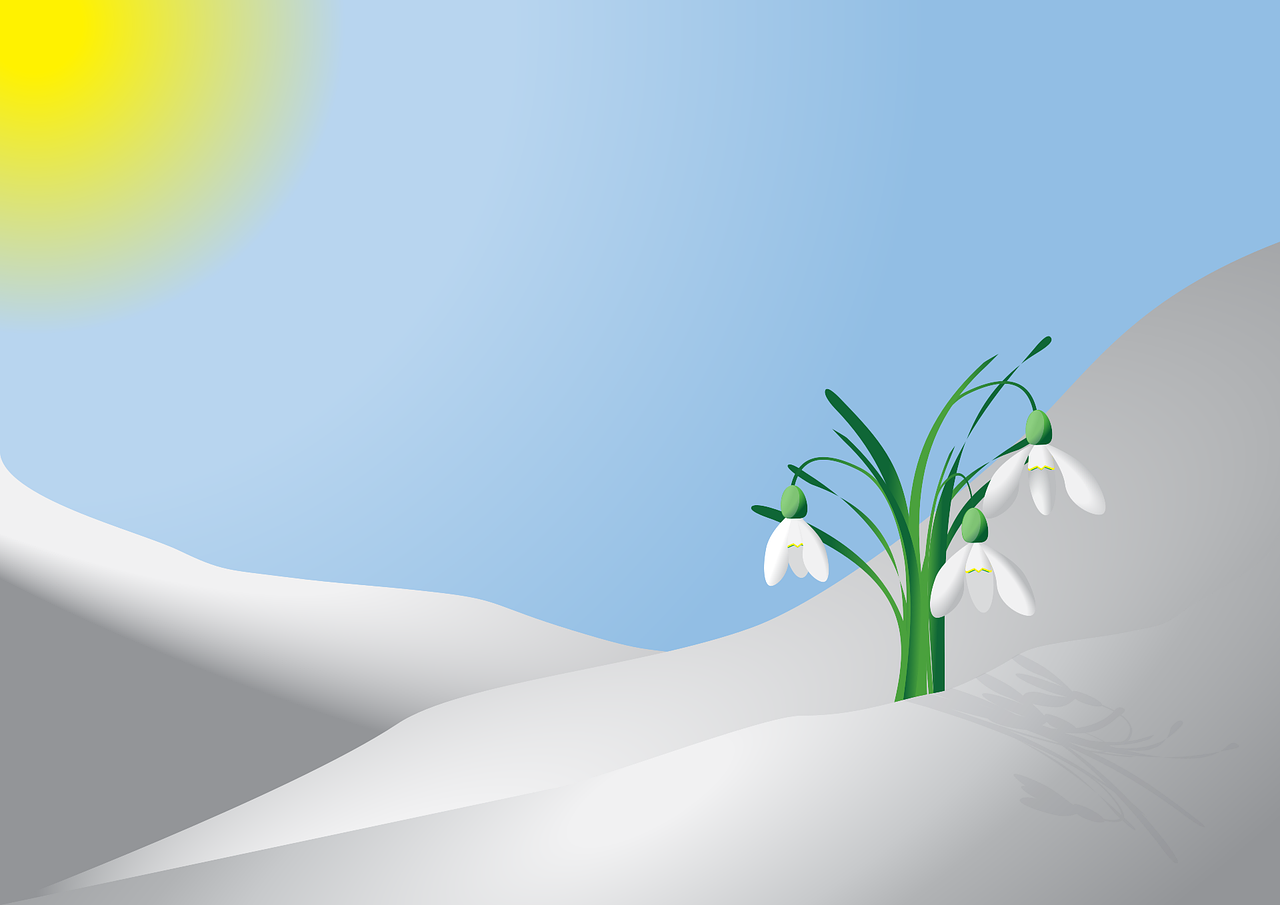 